May 13, 2012기도응답을 받을 믿음기도로 “치료/구원”을 받는다고 하면 많은 사람들은 건강에 대한 것이라고 착각합니다. 그러나, 성경의 치료/구원이라는 말은 사탄이 막고 있는 축복들을 방출하는 것입니다. 사탄이 당신의 재정의 축복을 막고 있나요?  직업의 축복? 배우자의 축복? 건강의 축복? 번영과 미래의 축복(예레미야 29:11)? 하나님께서 우리를 위한 좋은 계획들이 있습니다 – 이런것들을 당신의 마음에 주셨다면, 기도 하세요, 하나님이 응답하실 것입니다.Many people often associate “healing” (by prayer) often as related improved health healing, but Biblical healing has to do with anything that releases demonic strongholds. Satan can be holding you back from your financial blessings, blessings of a job, blessings of a spouse, blessings to prosper you (Jeremiah 29:11), and prayer is able to break that hold. There are many good things that God has for us, and if He has placed them in your heart, pray it and He will respond.기도를 응답 받기를 원하시면 믿음이 필요합니다
There needs to be faith for God to respond to your prayers구원을 받는자의 믿음 (Faith of the Person Being Healed)오직 하나님만이 나의 구원이라는 것을 믿으세요 (다른 사람들이, 어떤 방법이 아니라, 하나님만 의지하는 믿음)
Believe that only God can help you in your situation (not anything or anyone else, trust God only)마가복음 (Mark) 10:46-52 48  많은 사람이 꾸짖어 잠잠하라 하되 그가 더욱 심히 소리질러 가로되 다윗의 자손이여 나를 불쌍히 여기소서 하는지라 … 52  예수께서 이르시되 가라 네 믿음이 너를 구원하였느니라 하시니 저가 곧 보게 되어 예수를 길에서 좇으니라  48 “Be quiet!” many of the people yelled at him. But he only shouted louder, “Son of David, have mercy on me!” … 52 And Jesus said to him, “Go, for your faith has healed you.” Instantly the man could see, and he followed Jesus down the road.절망적이고 (“하나님, 저를 꼭 치료 해 주셔야 됩니다”) 간구하는 (“하나님, 치료 해 주세요”) 믿음
Faith of desperation (God has to heal me) and petition (please heal me)마태복음 (Matthew) 9:22
20  바로 그때 12년 동안 피를 흘리며 앓던 한 여자가 예수님의 뒤에서 옷자락을 만졌다.  21  그 여자는 예수님의 옷만 만져도 자기 병이 나을 것이라고 생각하였다.  22  예수님이 몸을 돌이켜 그 여자를 보시고 `딸아, 용기를 내어라. 네 믿음이 너를 낫게 하였다.' 하시자 바로 그 순간에 병이 나았다.  20 Just then a woman who had suffered for twelve years with constant bleeding came up behind him. She touched the fringe of his robe, 21 for she thought, “If I can just touch his robe, I will be healed.” 22 Jesus turned around, and when he saw her he said, “Daughter, be encouraged! Your faith has made you well.” And the woman was healed at that moment.다른 사람들의 믿음 (Faith of Others)   서로에게 사역에 속하신 분들을 이런 믿음으로 기도합시다친구들의 믿음(Faith of Friends)마가복음 2:4-54  그러나 사람들이 너무 많아 그를 예수님께 데려갈 수가 없어서 그분이 계신 곳의 지붕을 뜯어 병자가 누워 있는 들것을 달아 내렸다.  5  예수님은 그들의 믿음을 보시고 중풍병자에게 `얘야, 네 죄는 용서받았다.' 하고 말씀하셨다. 
4 They couldn’t bring him to Jesus because of the crowd, so they dug a hole through the roof above his head. Then they lowered the man on his mat, right down in front of Jesus. 5 Seeing their faith, Jesus said to the paralyzed man, “My child, your sins are forgiven.”구원을 기도하는 자의 믿음 (Faith of the Healer)요한복음 (John) 11:41:-44 (예수님)
… 나사로야, 나오너라.' 하고 크게 외치시자  죽었던 그가 손발이 베에 묶인 채 나왔다…… Jesus shouted, “Lazarus, come out!” and the dead man came out …사도행전 (Acts) 3:6-8 (베드로)6  베드로는 그에게 `은과 금은 내게 없지만 내가 가진 것을 너에게 준다. 나사렛 예수 그리스도의 이름으로 걸어라!' 하고  7  그의 오른손을 잡아 일으켰다. 그러자 그는 곧 발과 발목에 힘을 얻어  8  벌떡 일어서더니 걷기 시작하였다.6 But Peter said, “I don’t have any silver or gold for you. But I’ll give you what I have. In the name of Jesus Christ the Nazarene, get up and walk!” 7 Then Peter took the lame man by the right hand and helped him up. And as he did, the man’s feet and ankles were instantly healed and strengthened. 8 He jumped up, stood on his feet, and began to walk!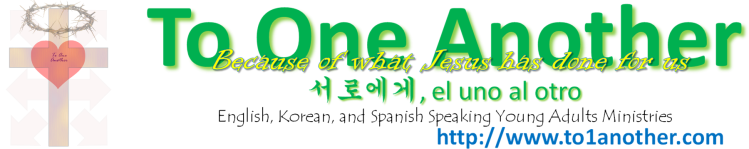 